                    							*P/4435976*
REPUBLIKA HRVATSKA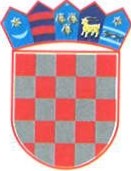 Ministarstvo mora, prometai infrastruktureLučka kapetanija OsijekKLASA: 345-20/18-01/231URBROJ: 530-04-13-18-1Osijek, 07. prosinca 2018. godine	PRIOPĆENJE BRODARSTVU BROJ 116/2018Priopćava se zapovjednicima brodova, brodarskim poduzećima i ostalim sudionicima u plovidbi na rijeci Dravi da su djelatnici Agencije za vodne putove dana 07. prosinca 2018. godine izvršili postavljanje oznaka na dionici plovnog puta rijeke Drave od r.km 0 do r.km 22. Izmjerene dubine na plovnom putu rijeke Drave su slijedeće:U cilju sigurne plovidbe nalaže se zapovjednicima brodova, brodarskim poduzećima i ostalim sudionicima u plovidbi da se pridržavaju navedenih gabarita u određivanju maksimalnog gaza plovila kod krcanja tereta.      L U Č K I   K A P E T A N   kap. Tomislav Cicvarić, dipl.inž.Dostavlja se:MMPIAgencija za vodne putoveHrvatske vodeFeliks regulacija d.o.o.Luka Tranzit Osijek d.o.o.Vodogradnja Osijek d.d. Hidrogradnja d.o.o.Dunavski Lloyd Sisak d.o.o.Lučka uprava OsijekRiječni zdrugDBD VukovarVK IktusMNK RetfalaMNK DravaMNK Neptun       16. ŠRSOBŽRkmPlovna oznakaDubina plovnog puta (dm)Dubina plovnog puta (dm)Dubina plovnog puta (dm)Dubina plovnog puta (dm)RkmPlovna oznakaDesna ivicaSredinaLijeva ivicaŠirina (m)07.12. 2018. Vodostaj  Osijek -107 cm, Aljmaš 12 cm07.12. 2018. Vodostaj  Osijek -107 cm, Aljmaš 12 cm07.12. 2018. Vodostaj  Osijek -107 cm, Aljmaš 12 cm07.12. 2018. Vodostaj  Osijek -107 cm, Aljmaš 12 cm07.12. 2018. Vodostaj  Osijek -107 cm, Aljmaš 12 cm07.12. 2018. Vodostaj  Osijek -107 cm, Aljmaš 12 cm0-250plutača crvena (Dunav) 161512300-200bifurkacija161512300-000232018500+500plutača crvena243235801+000plutača zel.svjet.282230802+100plovak zeleni354225802+100plutača crvena354225802+900plutača zelena322217704+000plutača crvena222731805+000201819805+900plutača zel.svjet.201616807+700plutača zelena242116708+800plutača crvena163131709+500plutača crvena 202732709+800plovak crveni 1917168010+150plutača zel.svjet.1819188010+900plutača zelena2919208011+200plutača crv.svjet.1818188011+700plutača zelena2724228012+0003620188012+200plutača bifur.svjet.3323178014+400plutača crv. svjet.2526308015+0002119228016+500plutača zel.svjet.1821177016+700plutača zelena2725197017+700plutača zel.svjet.2326287018+400plutača zelena3029197018+400plutača crv.svjet.3029197019+500plutača crvena2025287019+800plutača crvena23222070